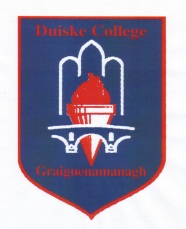 Internet Acceptable Use PolicyContents1. Introduction2. General Approach3. Content Filtering4. Web Browsing and Downloading5. Email and Messaging6. Social Media7. Personal Devices8. Images & Video9. Cyberbullying10. School Websites11. Permission Form12. Online ExpectationsGeneral ApproachThe aim of this Internet Acceptable Use Policy (AUP) is to ensure that pupils will benefit from the learning opportunities offered by the school’s internet resources in a safe and effective manner. Internet use and access is considered a school resource and privilege. If the school AUP is not adhered to this privilege may be withdrawn and appropriate sanctions will be imposed.When using the internet pupils, parents and staff are expected:To treat others with respect at all times. Not undertake any actions that may bring the school into disrepute. Respect the right to privacy of all other members of the school community. Respect copyright and acknowledge creators when using online content and resources.This Acceptable Use Policy applies to pupils who have access to and are users of the internet in Duiske College.It also applies to members of staff, volunteers, parents, guardians and others who access the internet in Duiske College.Misuse of the internet may result in disciplinary action, including written warnings, withdrawal of access privileges, detention and, in extreme cases, suspension or expulsion. The school also reserves the right to report any illegal activities to the appropriate authorities.Duiske College will deal with incidents that take place outside the school that impact on the wellbeing of pupils or staff under this policy and associated codes of behaviour and anti-bullying policies. Duiske College implements the following strategies on promoting safer use of the internet:Pupils will be provided with education in the area of internet safety as part of our implementation of the SPHE and CSPE curriculum.This policy and its implementation will be reviewed annually by the following stakeholders:Board of Management, teaching staff, and pupils.This policy has been developed by a working group including: Principal, Deputy Principal, teachers, pupils, parents/carers, and representatives of the Board of Management.The school will monitor the impact of the policy using:Logs of reported incidents.Should serious online safety incidents take place, John Maye (Principal) and Georgina Murphy (Deputy Principal) should be informed.The implementation of this Internet Acceptable Use policy will be monitored by John Maye (Principal) and Georgina Murphy (Deputy Principal).Content FilteringDuiske College has chosen to implement the following level on content filtering on the Schools Broadband Network:Level 4: This level allows access to millions of websites including games and YouTube but blocks access to websites belonging to the personal websites category and websites such as Facebook belonging to the Social Networking category.Pupils taking steps to by-pass the content filter by using proxy sites or other means may be subject to disciplinary action, including written warnings, withdrawal of access privileges, detention and, in extreme cases, suspension or expulsion.Web Browsing and DownloadingPupils will not intentionally visit internet sites that contain obscene, illegal, hateful or otherwise objectionable materials.Pupils will report accidental accessing of inappropriate materials in the classroom to their teacher.Pupils will report accidental accessing of inappropriate materials in school but outside the classroom to John Maye (Principal) and Georgina Murphy (Deputy Principal).Pupils and staff will not copy information from the internet without acknowledging the creator and referencing the source of the content.Pupils and staff will be aware that any usage, including distributing or receiving information, school-related or personal, may be monitored for unusual activity, security and/or network management reasons.Pupils will use the school’s internet connection only for educational and career development activities.Pupils will not engage in online activities such as uploading or downloading large files that result in heavy network traffic which impairs the service for other internet users.Pupils will not download or view any material that is illegal, obscene, and defamatory or that is intended to annoy or intimidate another person.Use of file sharing and torrent sites is allowed with staff permission.Downloading by pupils of materials or images not relevant to their studies is allowed with staff permission.Email and MessagingAll Duiske College students and staff have been assigned an Outlook email address, Name@duiskecollege.ieThe school email is to be used for school communication only. The use of personal email accounts is acceptable only in agreed circumstances. Students should not under any circumstancesshare their email account login details or class codes with any other student.Pupils will not send any material that is illegal, obscene, and defamatory or that is intended to annoy or intimidate another person.Pupils should immediately report the receipt of any communication that makes them feel uncomfortable is offensive, discriminatory, threatening or bullying in nature and must not respond to any such communication. This should be reported to the Principal (John Maye) or Deputy Principal (Georgina Murphy)Pupils should avoid opening emails that appear suspicious. If in doubt, pupils should ask their teacher before opening emails from unknown senders.Social MediaStaff and pupils must not use social media and the internet in any way to harass, insult, abuse or defame pupils, their family members, staff and other members of the Duiske College communityStaff and pupils must not discuss personal information about pupils, staff and other members of the Duiske College community on social media.Staff and pupils must not engage in activities involving social media which might bring Duiske College into disrepute.Staff and pupils must not represent your personal views as those of bring Duiske College on any social medium.Personal DevicesPupils using their own technology in school should follow the rules set out in this agreement, in the same way as if they were using school equipment.The following statements apply to the use of internet-enabled devices such as tablets, gaming devices, and digital music players in Duiske College:Pupils are only allowed to bring personal internet-enabled devices into Duiske College with expressed permission from staff. Pupils are only allowed to use personal internet-enabled devices during lessons with expressed permission from teaching staff. Pupils are not allowed to use personal internet-enabled devices during social time.Images & VideoAll images and recordings of others must take note of consent and GDPR legislation. Care should be taken when taking photographic or video images that pupils are appropriately dressed and are not participating in activities that might bring the individuals or the school into disrepute. At Duiske College pupils must not take, use, share, publish or distribute images of others without their permission. Photos or recordings of staff/students, within the classroom setting but without the permission of staff/students is explicitly forbidden. Taking photos or videos on school grounds or when participating in school activities is allowed once care is taken that no harm is done to staff or pupils of Duiske College. All students/parents and guardians are asked to complete a consent form, consenting to their image being used on school website and social media platforms. Taking photos or videos on school grounds or when participating in school activities are only allowed with expressed permission from staff.Written permission from parents or carers will be obtained before photographs of pupils are published on the school website/Social media platforms.Pupils must not share images, videos or other content online with the intention to harm another member of the school community regardless of whether this happens in school or outside.Sharing explicit images and in particular explicit images of pupils and/or minors is an unacceptable and absolutely prohibited behaviour, with serious consequences and sanctions for those involved. Sharing explicit images of other pupils automatically incurs suspension as a sanction.CyberbullyingCyberbullying refers to bullying which is carried out using the internet, mobile phone or other technological devices.When using the internet pupils, parents and staff are expected to treat others with respect at all times.Engaging in online activities with the intention to harm, harass, or embarrass and another pupil or member of staff is an unacceptable and absolutely prohibited behaviour, with serious consequences and sanctions for those involved.Measures are taken to ensure that staff and pupils are aware that bullying is defined as unwanted negative behaviour, verbal, psychological or physical, conducted by an individual or group against another person (or persons) and which is repeated over time. This definition includes cyber-bullying even when it happens outside the school or at night.Isolated or once-off incidents of intentional negative behaviour, including a once-off offensive or hurtful text message or other private messaging, do not fall within the definition of bullying and will be dealt with, as appropriate, in accordance with the school’s code of behaviour.The prevention of cyber bullying is an integral part of the anti-bullying policy of our school.School WebsitesPupils will be given the opportunity to publish projects, artwork or school work on the internet in accordance with clear policies and approval processes regarding the content that can be loaded to the school’s website.The website will be regularly checked to ensure that there is no content that compromises the safety, privacy, or reputation of students or staff.The publication of student work will be coordinated by a teacher.Duiske College will use only digital photographs, audio or video clips of focusing on group activities. Content focusing on individual students will only be published on the school website with parental permission.Personal student information including home address and contact details will not be published on Duiske College web pages.Duiske College will avoid publishing the first name and last name of pupils in video or photograph captions published online.Permission FormLegislation: The school will provide information on the following legislation relating to use of the Internet which teachers, students and parents should familiarise themselves with: Data Protection (Amendment) Act 2003Child Trafficking and Pornography Act 1998Interception Act 1993Video Recordings Act 1989The Data Protection Act 1988I agree to follow the school’s Acceptable Use Policy on the use of the Internet. I will use the Internet in a responsible way and obey all the rules explained to me by the school. Student’s Signature: ________________________  Parent/Guardian: __________________________ Date: ___________________ As the parent or legal guardian of the above student, I have read the Acceptable Use Policy and grant permission for my son or daughter or the child in my care to access the Internet. I understand that Internet access is intended for educational purposes. I also understand that every reasonable precaution has been taken by the school to provide for online safety but the school cannot be held responsible if students access unsuitable websites. In relation to the school website, I accept that, if the school considers it appropriate, my child’s schoolwork may be chosen for inclusion on the website. I understand and accept the terms of the Acceptable Use Policy relating to publishing students’ work on the school website. Signature: _____________________________ Date: ___________________ Address: ______________________________  ______________________________ ______________________________ ______________________________ Please review the attached school Internet Acceptable Use Policy, and sign and return this permission form to the Principal. Name of Student: ______________________ Class/Year: ______________________ Student: ______________________Online Teaching & Learning –Rules and expectations for studentsWhen learning online, it is important that you realise all the normal school protocols around respectapply. Behave as if you are physically in class. This means:1. BE PREPARED:- School day is 9 to 4 – do your work within this time to allow for leisure time afterwards. 	Keep all communications to staff and other students to this time period as well. - Have a suitable workspace – make sure the background in online classes is suitable.- Make sure your laptop/ device is fully charged and you have all necessary materials. - Make sure you have the assigned work / learning / reading complete and submitted on time.- Eat a snack before your online class & have a bottle of water at hand if you normally do (No eating is allowed).- Use your diary to keep track of the work assigned & the work done.2. BE PUNCTUAL: - Be sitting at your workstation and logged in at the designated time. A student logging in late disrupts the whole class. - Attend all classes. - Respond to all emails sent to you by your teachers.- Complete all assigned work on time.3. BE RESPECTFUL: of your teacher and fellow students:- Be presentable – dress appropriately (no pjs please!).- Your camera should be switched on during all online classes/,eetings. - Be positive & support others in their learning.- Only appropriate comments – written or spoken.- Please & thank-you are always appreciated!4. BE ENGAGED: - Do your best.- The work and assignments you post must be your own work. - Do not copy work from other students or any other source and pretend that it is your own. - Take part in class tests and assessments honestly, and don’t share the answers with your classmates.5. BE SECURE: - Duiske College has assigned all students a school email account. - The school email is to be used for school communication only. - The use of personal email accounts is acceptable only in agreed circumstances. Students should not under any circumstancesshare their email account login details or class codes with any other student.AddressGraiguenamanagh Co Kilkenny IrelandTelephone353599724177Emailinfo@duiskecollege.ieWebsitehttp://www.duiskecollege.ieFax353599724883School NameDuiske College